      Консультация для родителей «Как научить ребенка различать право и лево»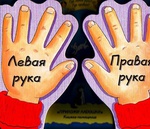 Чтобы ребенок мог себя чувствовать комфортно и уверенно во «взрослом» мире, ему придется изучить немало законов и правил. А также развить важные умения, одно из которых – умение различать право и лево, то есть ориентироваться в пространстве. Как показывает практика воспитания дошкольников, понятия «верх» и «низ» довольно легко усваиваются детьми. А вот на то, чтобы запомнить, где левая, а где правая стороны – ребенку потребуется не один день.Как научить ребенка различать лево и право1. Первым шагом на пути к успеху может стать умение ребенка различать, где находятся левая и правая рука. Поскольку мышление у малышей конкретное, рекомендуется создать у дошкольника ассоциации с другими предметами. К примеру, объяснить, что правая рука – та, в которую он берет карандаш или ложку. 2. Если путаницы с руками уже не будет, откройте ребенку еще один «секрет»: все, что находится со стороны правой руки – тоже правое. Например, ножка, глазик, ушко, щечка и т.д.

3. Важно также натренировать умение определять расположение предметов в пространстве, а не только частей тела. Для этого попросите ребенка, чтобы он положил игрушку справа от себя или спросите, какие предметы находятся по левую руку от него и т.д.

4. Такой же прием используйте, когда вы с ребенком гуляете на улице – обращайте внимание на предметы и объекты вокруг. Не забывайте комментировать увиденное. Например: «Смотри, какая красивая собачка бежит слева от нас. Видишь?» или «Какие яркие розы на клумбе справа от тебя цветут, вот это да!» 

5. Во время прогулки не забывайте делать акцент на предстоящем маршруте – это тоже поможет ребенку научиться отличать право и лево. Если дорога сворачивает, опишите это словесно: «Осталось только повернуть налево – и мы уже почти дома». Через некоторое время можно усложнить задание – и поиграть в игру «Проводи меня домой», когда ребенок сам комментирует пройденный путь. 

6. Изучать где правая и левая стороны – можно, делая практически что угодно. В повседневной жизни, например, открывая шкаф с вещами ребенка, вы можете поинтересоваться: «А где это твоя красная футболка? Вот же она, лежит слева от синих штанишек». Или попросите малыша вам помочь – дайте задание достать книжку с полки, которая находится с левой стороны. Точно также, собираясь в садик, говорите, что один ботинок нужно надеть на левую ножку, а второй – на правую. Благодаря этим упоминаниям ребенок сможет быстрее запомнить слова и их значения, которые помогут ему ориентироваться в пространстве.

7. Необходимо, чтобы ребенок мог определять лево и право не только со своей стороны, но и со стороны собеседника. Для этой цели можно использовать отображение в зеркале. Также удобно тренироваться на кукле – сначала посадите игрушку спиной к ребенку и спросите, где у нее правая рука. После этого завяжите на ней ленточку, а также на правой руке малыша. 

Затем поверните куклу лицом к ребенку, чтобы ленты у ребенка и у куклы оказались с разных сторон. Снова разверните ее спиной к малышу – и ленточки совпадут. Важно, чтобы ребенок уяснил, что правая рука всегда остается правой – меняется только положение предметов относительно друг друга.
 Для того, чтобы малышу было легко отличать, где право и лево, используйте специальные игры и упражнения. 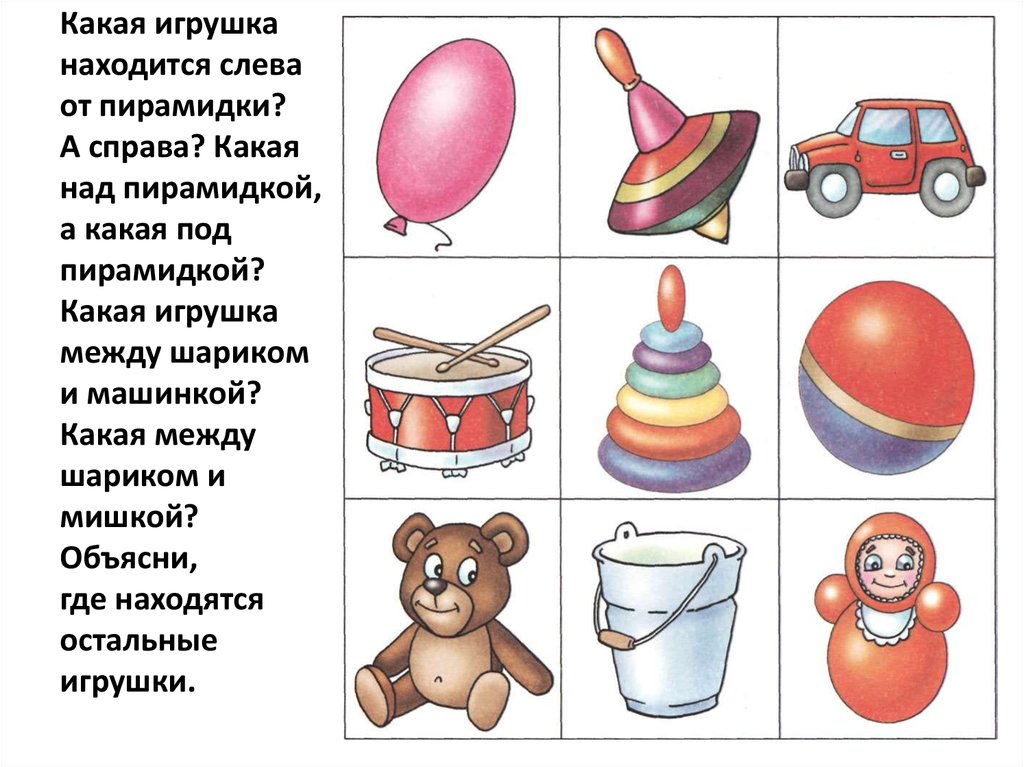 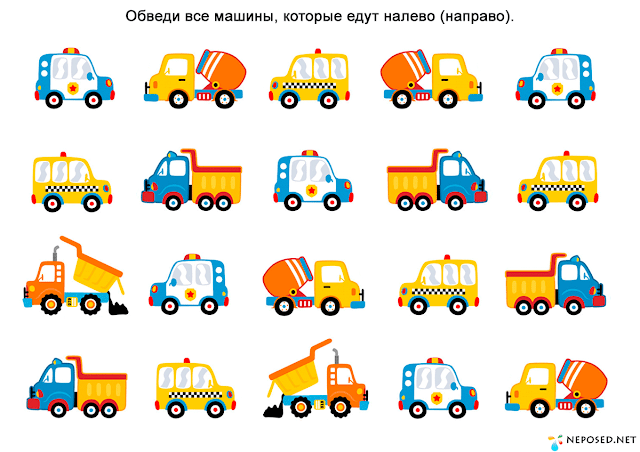 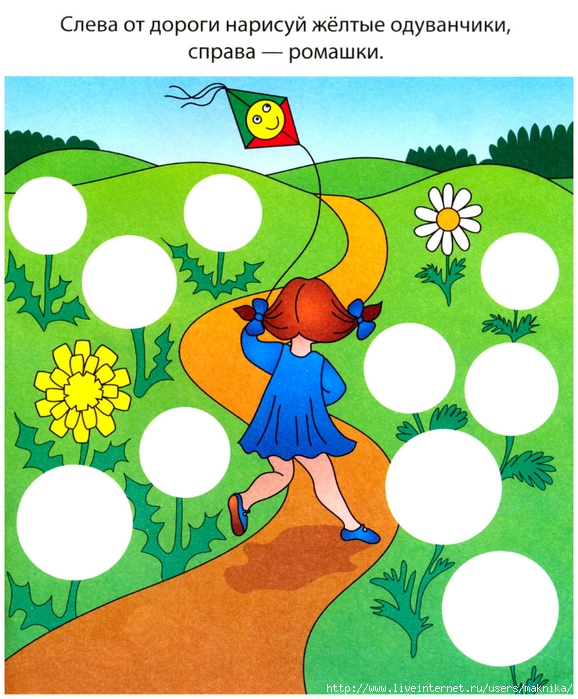 